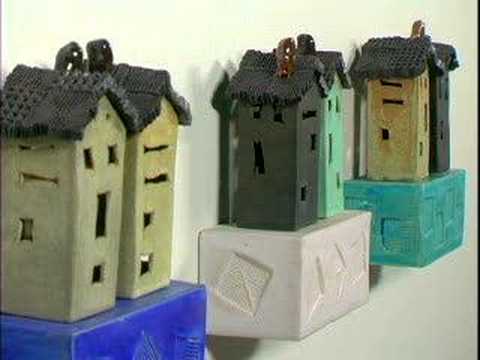 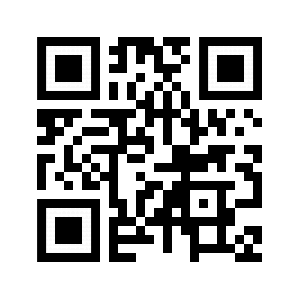 Play the Art21 video here: 
https://youtu.be/7Pc_QNzv87k  During the video:Students should have sketchbook open to a blank, page.Write down at least 2 phrases from the video that stand out to youAfter the video:Write a paragraph summary in your sketchbook about Mike Murphy.  Describe his process and artistic goals.Fill the page with color and imagery that reminds you of Murphy’s work. This can be a direct study of a specific artwork of his, or personally relevant imagery that simply imitates his style.Students should photograph their completed sketchbook assignment and upload to their blog on the “other” page.  Then they should turn in the page to you. Work independently on projects after you turn in your page.  